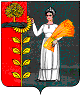 РОССИЙСКАЯ ФЕДЕРАЦИЯСОВЕТ ДЕПУТАТОВ СЕЛЬСКОГО ПОСЕЛЕНИЯХВОРОСТЯНСКИЙ СЕЛЬСОВЕТДобринского муниципального района Липецкой области23 - cессия VсозываР Е Ш Е Н И Еот21.12.2016 г.                      ж.д.ст.Хворостянка                                    № 62- рс«О Бюджете сельского поселения Хворостянский сельсовет Добринского муниципального района Липецкой области Российской Федерации на 2017 год и плановый период 2018 и 2019 годов»Рассмотрев представленный администрацией сельского поселения Хворостянский сельсовет проект решения «О бюджете сельского поселения Хворостянский сельсовет Добринского муниципального района Липецкой области Российской Федерации на 2017 год и плановый период 2018-2019 годов», руководствуясь Положением «О бюджетном процессе сельского поселения Хворостянский сельсовет», Уставом сельского поселения Хворостянский сельсовет Добринского муниципального района, учитывая рекомендации публичных слушаний и постоянных комиссий, Совет депутатов сельского поселения Хворостянский сельсоветРЕШИЛ:             1.Принять бюджет сельского поселения Хворостянский сельсовет Добринского муниципального района Липецкой области Российской Федерации на 2017 год и плановый период 2018-2019 годов (прилагается)            2.Направить указанный нормативно-правовой акт главе сельского поселения для подписания и официального обнародования.            3.Настоящее решение вступает в силу с 1 января 2017 года.Председатель Совета депутатов   сельского поселения  Хворостянский сельсовет                                                               В.Г.Курилов                          Принят 	 Решением Совета депутатов сельского поселения Хворостянский сельсоветДобринского муниципального районаЛипецкой области Российской Федерации от21.12. 2016г.    г. №  62-рсБЮДЖЕТсельского поселения Хворостянский сельсовет Добринского муниципального района Липецкой области Российской Федерации на 2017 год и плановый период 2018 и 2019 годов  Статья 1. Основные характеристики бюджета сельского поселения на 2017 год и на плановый период 2018 и 2019 годов.     1. Утвердить основные характеристики бюджета сельского поселения на 2017 год :        1) общий объем доходов бюджета сельского поселения в сумме 5 516 450,00рублей;  2) общий объем расходов бюджета сельского поселения в сумме 5 216 450,00  рублей.3) Профицит бюджета сельского поселения в сумме 300 000,00 рублей.    2. Утвердить основные характеристики бюджета сельского поселения на 2018 год и на 2019 год:1) общий объем доходов бюджета сельского поселения на 2018 год в сумме 3 169 400,00 рублей и на 2019 год в сумме 3 196 400,00 рублей;2) общий объем расходов бюджета сельского поселения на 2018 год в сумме 3 169 400,00 рублей, в том числе условно утвержденные расходы в сумме 79 235,00 рублей и на 2019 год в сумме 3 196 400,00 рублей, в том числе условно утвержденные расходы в сумме 159 820,00 рублей.3. Утвердить источники финансирования дефицита на 2017 год согласно приложению 1.Статья 2. Нормативы формирования доходов бюджета сельского поселения 1. Утвердить, что бюджет сельского поселения в 2017 году и плановый период 2018 и 2019 годов формируется  за счет налоговых и неналоговых доходов в соответствии с законодательством Российской Федерации о налогах и сборах.Статья 3. Главные администраторы доходов и источников финансирования дефицита бюджета1.Утвердить перечень главных администраторов доходов бюджета сельского поселения на 2017 год и на плановый период 2018 и 2019 годов согласно приложению 2 к настоящему решению.2. Утвердить перечень главных администраторов  источников  внутреннего финансирования  дефицита  бюджета сельского поселения на 2017 год и на плановый период 2018 и 2019 годов согласно приложению 3 к настоящему решению. 3. Утвердить перечень главных администраторов доходов бюджета сельского поселения – территориальных органов федеральных органов исполнительной власти на 2017 год и на плановый период 2018 и 2019 годов согласно приложению 4 к настоящему решению.Статья 4. Объемы поступлений доходов в бюджет сельского поселения1. Учесть в бюджете сельского поселения  объем поступления доходов:1) на 2017 год согласно приложению 5 к настоящему решению;  2) на плановый период 2018 и 2019 годов согласно приложению 6 к настоящему решению.Статья 5. Бюджетные ассигнования бюджета сельского поселения на 2017 год и на плановый период 2018 и 2019 годов 1.Утвердить распределение бюджетных ассигнований сельского поселения  по разделам и подразделам   классификации расходов бюджетов Российской Федерации:1) на 2017 год согласно приложению 7 к настоящему решению;2) на плановый период 2018 и 2019 годов согласно приложению 8 к настоящему решению.2.Утвердить ведомственную структуру расходов бюджета сельского поселения:1) на 2017 год согласно приложению 9 к настоящему решению; 2) на плановый период 2018 и 2019 годов согласно приложению 10 к настоящему решению.3.Утвердить распределение расходов бюджета сельского поселения по разделам, подразделам, целевым статьям (муниципальным программам и непрограммным направлениям деятельности), группам видов расходов классификации расходов бюджетов Российской Федерации:1) на 2017 год согласно приложению 11 к настоящему решению;2) на плановый период 2018 и 2019 годов согласно приложению 12 к настоящему решению. 4. Утвердить объем межбюджетных трансфертов, предусмотренных к получению из областного бюджета:1) на 2017 год в сумме 3 496 700,00  рублей согласно приложению 13 к настоящему решению;2) на 2018 год в сумме 2 044 200,00 рублей и на 2019 год в сумме 2 055 200,00 рублей согласно приложению 14 к настоящему решению. 5. Утвердить объем межбюджетных трансфертов, предусмотренных к получению из районного бюджета  на 2017 год в сумме 958 050,00 рублей согласно приложению 15 к настоящему решению;6. Утвердить объем межбюджетных трансфертов, передаваемых бюджету муниципального района из бюджета сельского поселения на осуществление части полномочий по решению вопросов местного значения:1) на 2017 год  в сумме 130 022,00 рублей согласно приложению 16 к настоящему решению;2) на 2018 год в сумме 112 222,00 рублей и на 2019 год в сумме 112 222,00 рублей согласно приложению 17 к настоящему решению.           Статья 6. Особенности использования средств, получаемых бюджетными учреждениями сельского поселения1. Утвердить, что в 2017 году автономные учреждения сельского поселения вправе использовать на обеспечение своей деятельности полученные ими средства от оказания платных услуг, безвозмездные поступления от физических и юридических лиц,  в том числе добровольные пожертвования, и средства от иной приносящей  доход деятельности на основании документа (генерального разрешения) главного распорядителя (распорядителя) бюджетных средств, в порядке, определяемом администрацией сельского поселения.2. Утвердить, что средства в валюте Российской Федерации, поступающие во временное распоряжение получателей средств бюджета сельского поселения в соответствии с законодательными и иными нормативными правовыми актами Российской Федерации, области, муниципального района и сельского поселения, учитываются на лицевых счетах, открытых им в администрации сельского поселения, в порядке, установленном администрацией сельского поселения.Статья 7. Муниципальные заимствования, муниципальный долг и предоставление муниципальных гарантий  сельского поселения1. Утвердить, что предельный объем муниципального долга сельского поселения на 2017 год равен 300 00,00рублей.Утвердить верхний предел муниципального долга сельского поселения на 1 января 2018 года равен нулю, в том числе верхний предел долга по муниципальным гарантиям  сельского поселения равен нулю.2. Утвердить, что предельный объем муниципального долга сельского поселения на 2018 год равен 0 рублей.Утвердить верхний предел муниципального внутреннего долга сельского поселения на 1 января 2019 года равен нулю, в том числе верхний предел долга по муниципальным гарантиям  сельского поселения равен нулю.3.  Утвердить, что предельный объем муниципального долга сельского поселения на 2019 год равен 0 рублей.Утвердить верхний предел муниципального внутреннего долга сельского поселения на 1 января 2020 года равен нулю, в том числе верхний предел долга по муниципальным гарантиям  сельского поселения равен нулю.4.  Утвердить программу муниципальных внутренних заимствований сельского поселения на 2017 год согласно приложению 18.Статья 8. Особенности исполнения бюджета сельского поселения Установить перечень расходов бюджета сельского поселения , подлежащих финансированию в первоочередном порядке: заработная плата и начисления на нее, оплата коммунальных  услуг, безвозмездные перечисления бюджету Добринского муниципального района.Осуществлять доведение лимитов бюджетных обязательств до главных распорядителей средств бюджета сельского поселения по расходам, указанным в части 1 настоящей статьи. По остальным расходам доведение лимитов бюджетных обязательств,  производить с учетом ожидаемого исполнения бюджета сельского поселения.Установить в соответствии с частью 3 статьи 217 Бюджетного кодекса Российской Федерации , что основанием для внесения в 2017 году изменений в показатели сводной бюджетной росписи сельского поселения, связанные с особенностями исполнения бюджета сельского поселения и (или) перераспределения бюджетных ассигнований между главными распорядителями средств бюджета сельского поселения без внесения изменений в настоящее решение является:- передача полномочий по финансированию отдельных учреждений, мероприятий или расходов;- уточнение межбюджетных трансфертов из федерального, областного и районного бюджетов.Статья 9. Вступление в силу настоящего решенияНастоящее решение вступает в силу с 1 января 2017 года.Глава сельского поселения Хворостянский сельсовет                                                               В.Г. Курилов     Приложение № 1                                                                     к  бюджету  сельского поселенияХворостянский сельсовет Добринского муниципального района Липецкой области Российской Федерации на 2017 год и плановый период 2018 и 2019 годовИСТОЧНИКИ ФИНАНСИРОВАНИЯ ДЕФИЦИТА БЮДЖЕТА СЕЛЬСКОГО ПОСЕЛЕНИЯ НА 2017 ГОД Приложение № 2                                                                     к  бюджету  сельского поселенияХворостянский сельсовет Добринского муниципального района Липецкой области Российской Федерации на 2017 год и плановый период 2018 и 2019 годовПЕРЕЧЕНЬ ГЛАВНЫХ АДМИНИСТРАТОРОВДОХОДОВ БЮДЖЕТА СЕЛЬСКОГО ПОСЕЛЕНИЯ НА 2017 ГОД И НА ПЛАНОВЫЙ ПЕРИОД 2018 И 2019 ГОДОВ Приложение № 3                                                                                                                                                        к  бюджету  сельского поселенияХворостянский сельсовет Добринского муниципального района Липецкой областиРоссийской Федерации на 2017 год иплановый период 2018 и 2019 годов   ПЕРЕЧЕНЬ ГЛАВНЫХ АДМИНИСТРАТОРОВИСТОЧНИКОВ ВНУТРЕННЕГО ФИНАНСИРОВАНИЯ ДЕФИЦИТА  БЮДЖЕТА СЕЛЬСКОГО ПОСЕЛЕНИЯ НА 2017 ГОД И НА ПЛАНОВЫЙ ПЕРИОД 2018 И 2019 ГОДОВ                                                                                                                                                              Приложение № 4                                                                                                                                                                                                    к бюджету сельского поселенияХворостянский сельсовет Добринского муниципального района Липецкой области Российской Федерации на 2017 год и плановый период 2018 и 2019 годов  Перечень  главных администраторов доходов  бюджета сельского поселения – территориальных органов федеральных органов исполнительной власти на 2017 годи плановый период 2018 и 2019 годов  <*> Администрирование поступлений по всем подстатьям соответствующей статьи осуществляется администратором, указанным в группировочном коде бюджетной классификации.Приложение № 6                                                                                                                                                  к бюджету сельского поселенияХворостянский сельсовет Добринского муниципального района Липецкой области Российской Федерации на 2017 год и плановый период 2018 и 2019 годовОбъем доходов по бюджету сельского поселения                                                                                                                         Хворостянский сельсовет на плановый период 2018 и 2019 годов(в рублях)Приложение № 7                                                                                                                                                  к бюджету сельского поселенияХворостянский сельсовет Добринского муниципального района Липецкой области Российской Федерации на 2017 год и плановый период 2018 и 2019 годов                          Распределение бюджетных ассигнований сельского поселенияпо разделам и подразделам  классификации расходов бюджетов                                                 Российской   Федерации  на 2017 год							                                                   руб.		                	Приложение № 8                                                                                                                                                  к бюджету сельского поселенияХворостянский сельсовет Добринского муниципального района Липецкой области Российской Федерации на 2017 год и плановый период 2018 и 2019 годов                          Распределение бюджетных ассигнований сельского поселенияпо разделам и подразделам  классификации расходов бюджетов                                                 Российской   Федерации  на плановый период 2018 и 2019 годов							                                                   руб.		                Приложение № 9                                                                                                                                                  к бюджету сельского поселенияХворостянский сельсовет Добринского муниципального района Липецкой области Российской Федерации на 2017 год и плановый период 2018 и 2019 годов                                          ВЕДОМСТВЕННАЯ   СТРУКТУРА  	       расходов бюджета сельского поселения на 2017 год										                руб.Приложение № 10                                                                                                                                                  к бюджету сельского поселенияХворостянский сельсовет Добринского муниципального района Липецкой области Российской Федерации на 2017 год и плановый период 2018 и 2019 годовВЕДОМСТВЕННАЯ   СТРУКТУРАрасходов бюджета сельского поселения наплановый период 2018 и 2019 годов										                руб.Приложение № 11                                                                                                                                                  к бюджету сельского поселенияХворостянский сельсовет Добринского муниципального района Липецкой области Российской Федерации на 2017 год и плановый период 2018 и 2019 годовРаспределение  расходов бюджета сельского поселения  по разделам, подразделам, целевым статьям (муниципальным программам и непрограммным направлениям деятельности), группам видов расходов классификации расходов бюджетов Российской Федерации на  2017 год										                руб.Приложение № 12                                                                                                                                                  к бюджету сельского поселенияХворостянский сельсовет Добринского муниципального района Липецкой области Российской Федерации на 2017 год и плановый период 2018 и 2019 годовРаспределение  расходов бюджета сельского поселения  по разделам, подразделам, целевым статьям (муниципальным программам и непрограммным направлениям деятельности), группам видов расходов классификации расходов бюджетов Российской Федерации на плановый период 2018 и 2019 годов   									руб.	            Приложение № 13                                                                                                                                                  к бюджету сельского поселенияХворостянский сельсовет Добринского муниципального района Липецкой области Российской Федерации на 2017 год и плановый период 2018 и 2019 годов                                                                                                            Объем межбюджетных трансфертов, предусмотренных к получениюиз областного бюджета на 2017 год										       руб.Приложение № 14                                                                                                                                                  к бюджету сельского поселенияХворостянский сельсовет Добринского муниципального района Липецкой области Российской Федерации на 2017 год и плановый период 2018 и 2019 годов                                                                                                            Объем межбюджетных трансфертов, предусмотренных к получениюиз областного бюджета на плановый период 2018 и 2019 годов										       руб.Приложение № 15                                                                                                                                                  к бюджету сельского поселенияХворостянский сельсовет Добринского муниципального района Липецкой области Российской Федерации на 2017 год и плановый период 2018 и 2019 годов                                                                                                                                                                                                                        Объем межбюджетных трансфертов, предусмотренных к получениюиз районного бюджета на 2017 год							руб.		Приложение № 16                                                                                                                                                  к бюджету сельского поселенияХворостянский сельсовет Добринского муниципального района Липецкой области Российской Федерации на 2017 год и плановый период 2018 и 2019 годов                                                                                                                                                                                                                        Объем межбюджетных трансфертов,  передаваемых бюджетумуниципального района из бюджета сельского поселенияна осуществление части полномочий по решениювопросов местного значения на 2017 год		      руб.      	Приложение № 17                                                                                                                                                  к бюджету сельского поселенияХворостянский сельсовет Добринского муниципального района Липецкой области Российской Федерации на 2017 год и плановый период 2018 и 2019 годов                                                                                                                                                                                                                        Объем межбюджетных трансфертов,  передаваемых бюджетумуниципального района из бюджета сельского поселенияна осуществление части полномочий по решению вопросов местного значения на плановый период 2018 и 2019 годов		      руб.      Приложение № 18                                                                                                                                                  к бюджету сельского поселенияХворостянский сельсовет Добринского муниципального района Липецкой области Российской Федерации на 2017 год и плановый период 2018 и 2019 годов                                                                                                                                                                                                                        ПРОГРАММА МУНИЦИПАЛЬНЫХ ВНУТРЕННИХЗАМСТВОВАНИЙ СЕЛЬСКОГО ПОСЕЛЕНИЯ НА 2017 ГОД	            руб.Наименование групп, подгрупп, статей, подстатей, элементов ,кодов, экономической классификации источников внутреннего финансирования дефицита бюджета Код администратораКод бюджетной классификации2017 годПолучение кредитов от других бюджетов бюджетной системы Российской Федерации бюджетами сельских поселений в валюте Российской Федерации91901 03 01 00 10 0000 710Погашение бюджетами сельских поселений кредитов от  других бюджетов бюджетной системы Российской Федерации в валюте Российской Федерации91901 03 01 00 10 0000 810-300 000,00Изменение остатков на счетах по учету средств бюджета сельского поселения91901 05 00 00 10 0000 000ИТОГО:-300 000,00Код бюджетной классификации  Российской Федерации Код бюджетной классификации  Российской Федерации Наименование главного администратора доходов бюджета сельского поселенияНаименование главного администратора доходов бюджета сельского поселенияглавного администратора доходовдоходов бюджета сельского поселенияНаименование главного администратора доходов бюджета сельского поселенияНаименование главного администратора доходов бюджета сельского поселения919Администрация сельского поселения Хворостянский сельсовет Добринского муниципального района Липецкой области Российской Федерации9191 11 05013 10 0000 1201 11 05013 10 0000 120Доходы, получаемые в виде арендной платы за земельные участки, государственная собственность на которые не разграничена и которые расположены в границах сельских поселений, а также средства от продажи права на заключение договоров аренды указанных земельных участков9191 11 05025 10 0000 1201 11 05025 10 0000 120Доходы, получаемые в виде арендной платы, а также средства от продажи права на заключение договоров аренды за земли, находящиеся в собственности сельских поселений (за исключением земельных участков муниципальных и автономных учреждений)   9191 11 05075 10 0000 1201 11 05075 10 0000 120Доходы от сдачи в аренду имущества, составляющего казну сельских поселений (за исключением земельных участков) 9191 11 05314 10 0000 1201 11 05314 10 0000 120Плата по соглашениям об установлении сервитута, заключенным органами местного самоуправления сельских поселений, государственными или муниципальными предприятиями либо государственными или муниципальными учреждениями в отношении земельных участков, государственная собственность на которые не разграничена и которые расположены в границах сельских поселений  9191 14 06013 10 0000 4301 14 06013 10 0000 430Доходы от продажи земельных участков, государственная собственность на которые не разграничена и которые расположены в границах сельских поселений9191 16 90050 10 0000 1401 16 90050 10 0000 140Прочие поступления от денежных взысканий (штрафов) и иных сумм в возмещение ущерба, зачисляемые в бюджеты сельских поселений 9191 17 01050 10 0000 1801 17 01050 10 0000 180Невыясненные поступления, зачисляемые в бюджеты сельских поселений 9191 17 05050 10 0000 1801 17 05050 10 0000 180Прочие неналоговые доходы бюджетов сельских поселений919 1 17 14030 10 0000 1801 17 14030 10 0000 180Средства самообложения граждан, зачисляемые в бюджеты сельских поселений 9192 02 01001 10 0000 1512 02 01001 10 0000 151Дотации бюджетам сельских поселений на выравнивание бюджетной обеспеченности9192 02 01003 10 0000 1512 02 01003 10 0000 151Дотации бюджетам сельских поселений на поддержку мер по обеспечению сбалансированности бюджетов9192 02 01999 10 0000 1512 02 01999 10 0000 151Прочие дотации  бюджетам сельских поселений9192 02 02999 10 0000 1512 02 02999 10 0000 151Прочие субсидии бюджетам сельских поселений9192 02 03015 10 0000 1512 02 03015 10 0000 151Субвенции бюджетам сельских поселений на осуществление первичного воинского учета на территориях, где отсутствуют военные комиссариаты9192 02 03999 10 0000 1512 02 03999 10 0000 151Прочие субвенции бюджетам сельских поселений9192 02 04014 10 0000 1512 02 04014 10 0000 151Межбюджетные трансферты, передаваемые бюджетам сельских поселений из бюджетов муниципальных районов на осуществление части полномочий по решению вопросов местного значения в соответствии с заключенными соглашениями  9192 02 04056 10 0000 1512 02 04056 10 0000 151Межбюджетные трансферты, передаваемые бюджетам сельских поселений на финансовое обеспечение дорожной деятельности в отношении автомобильных дорог общего пользования местного значения9192 02 09054 10 0000 1512 02 09054 10 0000 151Прочие безвозмездные поступления в бюджеты сельских поселений от бюджетов муниципальных районов9192 07 05010 10 0000 1802 07 05010 10 0000 180Безвозмездные поступления от физических и юридических лиц на финансовое обеспечение дорожной деятельности, в том числе добровольных пожертвований, в отношении автомобильных дорог общего пользования местного значения сельских поселений  9192 07 05020 10 0000 1802 07 05020 10 0000 180Поступления от денежных пожертвований, предоставляемых физическими лицами получателям средств бюджетов сельских поселений9192 07 05030 10 0000 1802 07 05030 10 0000 180Прочие безвозмездные поступления в бюджеты сельских поселений9192 08 05000 10 0000 1802 08 05000 10 0000 180Перечисления из бюджетов сельских поселений (в бюджеты поселений) для осуществления возврата (зачета) излишне уплаченных или излишне  взысканных сумм налогов, сборов и иных платежей, а также сумм процентов за несвоевременное  осуществление такого возврата и процентов, начисленных на излишне взысканные суммы9192 19 05000 10 0000 1512 19 05000 10 0000 151Возврат остатков субсидий, субвенций и  иных межбюджетных трансфертов, имеющих целевое назначение, прошлых лет из  бюджетов сельских поселенийКод администратораКод бюджетной классификации Российской ФедерацииНаименование источников внутреннего финансирования бюджетовНаименование источников внутреннего финансирования бюджетовНаименование источников внутреннего финансирования бюджетовНаименование источников внутреннего финансирования бюджетов919Администрация сельского поселения Хворостянский сельсовет Добринского муниципального района Липецкой области Российской Федерации91901 05 02 01 10 0000 510Увеличение прочих остатков денежных средств бюджетов сельских поселенийУвеличение прочих остатков денежных средств бюджетов сельских поселений91901 05 02 01 10 0000 610Уменьшение прочих остатков денежных средств бюджетов сельских поселенийУменьшение прочих остатков денежных средств бюджетов сельских поселений91901 03 01 00 10 0000 710 Получение кредитов от других бюджетов бюджетной системы Российской Федерации бюджетами сельских поселений в валюте Российской Федерации Получение кредитов от других бюджетов бюджетной системы Российской Федерации бюджетами сельских поселений в валюте Российской Федерации 91901 03 01 00 10 0000 810Погашение бюджетами сельских поселений кредитов от других бюджетов бюджетной системы Российской Федерации в валюте Российской ФедерацииПогашение бюджетами сельских поселений кредитов от других бюджетов бюджетной системы Российской Федерации в валюте Российской ФедерацииКод бюджетной классификации  Российской Федерации Код бюджетной классификации  Российской Федерации Наименование главного администратора доходов бюджета сельского поселенияглавного администратора доходовдоходов бюджета сельского поселенияНаименование главного администратора доходов бюджета сельского поселения123182Управление Федеральной налоговой службы  России по Липецкой области1821 01 02000 01 0000 110Налог на доходы физических лиц *1821 05 01000 00 0000 110Налог, взимаемый в связи с применением упрощенной системы налогообложения *1821 05 03000 01 0000 110Единый сельскохозяйственный налог*1821 06 01000 00 0000 110Налог на имущество физических лиц*1821 06 06000 00 0000 110Земельный налог *Приложение № 5                                                                                                                                                                                                    к бюджету сельского поселенияХворостянский сельсовет Добринского муниципального района Липецкой области Российской Федерации на 2017 год и плановый период 2018 и 2019 годовПриложение № 5                                                                                                                                                                                                    к бюджету сельского поселенияХворостянский сельсовет Добринского муниципального района Липецкой области Российской Федерации на 2017 год и плановый период 2018 и 2019 годовКод бюджетной классификацииНаименование показателейСумма                           2018 г.Сумма                           2019 г.Налоговые доходы1 125 200,001 141 200,00 101 02000 01 0000 110Налог на доходы с физических лиц407 000,00405 000,00  105 01000 00 0000 110Налог, взимаемый в связи с применением упрощенной системы налогообложения58 000,0062 000,00105 03000 01 0000 110Единый сельскохозяйственный налог1 200,001 200,00106 01000 00 0000 110Налог на имущество с физических лиц82 000,0084 000,00106 06000 00 0000 110Земельный налог577 000,00589 000,001 00 00000 00 0000 000Налоговые и неналоговые доходы, всего1 125 200,001 141 200,002 02 01001 10 0000 151Дотации бюджетам сельских поселений на выравнивание бюджетной обеспеченности1 973 000,001 984 000,002 02 03015 10 0000 151Субвенция бюджетам сельских поселений на осуществление первичного воинского учета на территориях, где отсутствуют военные комиссариаты71 200,0071 200,002 00 00000 00 0000 000Безвозмездные поступления, всего2 044 200,002 055200,00ВСЕГО ДОХОДОВ3 169 400,003 196 400,00НаименованиеРазделПодразделСУММАВсего5 216 450,00Общегосударственные вопросы01002 160 891,00Функционирование высшего должностного  лица субъекта Российской Федерации и муниципального образования0102747 309,00Функционирование Правительства Российской Федерации, высших исполнительных органов государственной власти субъектов Российской Федерации, местных администраций 01041 271 060,00Обеспечение деятельности финансовых, налоговых и таможенных органов и органов финансового(финансово-бюджетного) надзора0106130 022,00Другие общегосударственные вопросы011312 500,00Национальная оборона020071 100,00Мобилизационная  и вневойсковая подготовка020371 100,00Национальная экономика0400958 050,00Дорожное хозяйство (дорожные фонды)0409958 050,00Жилищно-коммунальное хозяйство0500156 312,00Благоустройство0503156 312,00Культура , кинематография08001 869 797,00Культура 08011 869 797,00Обслуживание государственного и муниципального долга1300300,00Обслуживание государственного внутреннего и муниципального долга1301300,00НаименованиеРазделПодразделСУММА на 2018 годСУММА на 2019 годВсего3 169 400,003 196 400,00Общегосударственные вопросы01002 387 538,002 387 538,00Функционирование высшего должностного  лица субъекта Российской Федерации и муниципального образования0102747 309,00747 309,00Функционирование Правительства Российской Федерации, высших исполнительных органов государственной власти субъектов Российской Федерации, местных администраций 01041 528 007,001 528 007,00Обеспечение деятельности финансовых, налоговых и таможенных органов и органов финансового(финансово-бюджетного) надзора0106112 222,00112 222,00Национальная оборона020071 200,0071 200,00Мобилизационная  и вневойсковая подготовка020371 200,0071 200,00Культура , кинематография0800631 427,00577 842,00Культура 0801631 427,00577 842,00Условно утвержденные расходы990079 235,00159 820,00Условно утвержденные расходы999979 235,00159 820,00ГлавныйраспорядительРазделПодразделЦелевая статьяВид расходовСУММААдминистрация сельского поселения Хворостянский сельсовет Добринского муниципального района Липецкой области Российской Федерации, всего9195 216 450,00Общегосударственные вопросы919012 160 891,00Функционирование высшего должностного лица субъекта Российской Федерации и муниципального образования9190102747 309,00Непрограммные расходы бюджета сельского поселения919010299 0 00 00000747 309,00Обеспечение деятельности органов  местного самоуправления сельского поселения919010299 1 00 00000747 309,00Обеспечение деятельности главы местной администрации (исполнительно-распорядительного органа муниципального образования)  919010299 1 00 00050747 309,00Расходы на выплаты персоналу в целях обеспечения выполнения функций государственными (муниципальными) органами, казенными учреждениями, органами управления государственными внебюджетными фондами919 010299 1 00 00050100747 309,00Функционирование Правительства Российской Федерации, высших исполнительных органов государственной власти субъектов Российской Федерации, местных администраций 91901041 271 060,00Непрограммные расходы бюджета  сельского поселения919010499 0 00 000001 271 060,00Иные непрограммные мероприятия919010499 9 00 000001 271 060,00Расходы на выплаты по оплате труда работников органов местного самоуправления919010499 9 00 001101 239 850,00Расходы на выплаты персоналу в целях обеспечения выполнения функций государственными (муниципальными) органами, казенными учреждениями, органами управления государственными внебюджетными фондами919010499 9 00 001101001 239 850,00Расходы на обеспечение функций органов местного самоуправления (за исключением расходов на выплаты по оплате труда работников указанных органов)919 010499 9 00 0012031 210,00Закупка товаров, работ и услуг для обеспечения государственных (муниципальных) нужд919010499 9 00 0012020021 210,00Иные бюджетные ассигнования919010499 9 00 0012080010 000,00Обеспечение деятельности финансовых, налоговых и таможенных органов и органов финансового(финансово-бюджетного) надзора9190106130 022,00Непрограммные расходы бюджета сельского поселения919010699 0 00 00000130 022,00Иные непрограммные мероприятия 919010699 9 00 00000130 022,00Межбюджетные трансферты бюджету муниципального района из бюджета  сельского поселения на осуществление части полномочий по решению вопросов местного значения в соответствии с заключенным соглашением 919010699 9 00 00130130 022,00Межбюджетные трансферты919010699 9 00 00130500130 022,00Другие общегосударственные вопросы919011312 500,00Муниципальная программа сельского поселения «Устойчивое развитие территории сельского поселения Хворостянский сельсовет на 2014-2020 годы »919011301 0 00 0000012 500,00Подпрограмма «Обеспечение реализации муниципальной политики на территории сельского поселения Хворостянский сельсовет»919011301 4 00 0000012 500,00Основное мероприятие «Приобретение услуг по сопровождению сетевого программного обеспечения по ведению похозяйственного учета в сельском поселении»919011301 4 02 0000012 500,00Расходы на приобретение программного обеспечения на условиях софинансирования с областным бюджетом919011301 4 02 S627012 500,00Закупка товаров, работ и услуг для обеспечения государственных (муниципальных) нужд919011301 4 02 S627020012 500,00Национальная оборона9190271 100,00Мобилизационная  и вневойсковая подготовка919020371 100,00Непрограммные расходы бюджета  сельского поселения919020399 0 00 0000071 100,00Иные непрограммные мероприятия919020399 9 00 0000071 100,00Осуществление первичного воинского учета на территориях, где отсутствуют военные комиссариаты919020399 9 00 5118071 100,00Расходы на выплаты персоналу в целях обеспечения выполнения функций государственными (муниципальными) органами, казенными учреждениями, органами управления государственными внебюджетными фондами919020399 9 00 5118010062 400,00Закупка товаров, работ и услуг для обеспечения государственных (муниципальных) нужд919020399 9 00 511802008 700,00Национальная экономика91904958 050,00Дорожное хозяйство (дорожные фонды)9190409958 050,00Муниципальная программа сельского поселения «Устойчивое развитие территории сельского поселения Хворостянский сельсовет на 2014-2020 годы»919040901 0 00 00000958 050,00Подпрограмма «Обеспечение населения качественной, развитой  инфраструктурой и повышения уровня благоустройства территории сельского поселения Хворостянский сельсовет» 919040901 1 00 00000958 050,00Основное мероприятие «Содержание автомобильных дорог местного значения сельского поселения»919040901 1 01 00000958 050,00Расходы на содержание и текущий ремонт дорог919040901 1 01 20130958 050,00Закупка товаров, работ и услуг для обеспечения государственных (муниципальных) нужд 919040901 1 01 20130200958 050,00Жилищно-коммунальное хозяйство91905156 312,00Благоустройство9190503156 312,00Муниципальная программа сельского поселения «Устойчивое развитие территории сельского поселения Хворостянский сельсовет на 2014-2020 годы »919050301 0 00 000003156 312,00Подпрограмма «Обеспечение населения качественной, развитой инфраструктурой и повышения уровня благоустройства территории сельского поселения Хворостянский сельсовет»919050301 1 00 00000156 312,00Основное мероприятие «Текущие расходы на содержание и поддержание в рабочем состоянии систем уличного освещения сельского поселения»919050301 1 04 00000156 312,00Расходы на уличное освещение919050301 1 04 20010156 312,00Закупка товаров, работ и услуг для обеспечения государственных (муниципальных) нужд919050301 1 04 20010200156 312,00Культура ,  кинематография 919081 869 797,00Культура91908011 869 797,00Муниципальная программа сельского поселения «Устойчивое развитие территории сельского поселения Хворостянский сельсовет на 2014-2020 годы »919080101 0 00 000001 869 797,00Подпрограмма «Развитие социальной сферы на территории сельского поселения Хворостянский сельсовет»919080101 2 00 000001 869 797,00Основное мероприятие «Создание условий и проведение мероприятий, направленных на развитие культуры сельского поселения»919080101 2 02 000001 869 797,00Предоставление бюджетным и автономным учреждениям субсидий919080101 2 02 090001 869 797,00Предоставление субсидий бюджетным, автономным учреждениям и иным некоммерческим организациям919080101 2 02 090006001 869 797,00Обслуживание государственного и муниципального долга91913300,00Обслуживание государственного внутреннего и муниципального долга9191301300,00Муниципальная программа сельского поселения «Устойчивое развитие территории сельского поселения Хворостянский сельсовет на 2014-2020 годы »919130101 0 00 00000300,00Подпрограмма «Обеспечение реализации муниципальной политики на территории сельского поселения Хворостянский сельсовет»919130101 4 00 00000300,00Основное мероприятие «Обслуживание муниципального долга»919130101 4 07 00000300,00Расходы по обслуживанию муниципального долга919130101 4 07 20090300,00Обслуживание государственного (муниципального) долга919130101 4 07 20090700300,00ГлавныйраспорядительРазделПодразделЦелевая статьяВид расходовСУММА на 2018 годСУММА на 2019 годАдминистрация сельского поселения Хворостянский сельсовет Добринского муниципального района Липецкой области Российской Федерации, всего9193 169 400,003 196 400,00Общегосударственные вопросы919012 387 538,002 387 538,00Функционирование высшего должностного лица субъекта Российской Федерации и муниципального образования9190102747 309,00747 309,00Непрограммные расходы бюджета сельского поселения919010299 0 00 00000747 309,00747 309,00Обеспечение деятельности органов  местного самоуправления сельского поселения919010299 1 00 00000747 309,00747 309,00Обеспечение деятельности главы местной администрации (исполнительно-распорядительного органа муниципального образования)  919010299 1 00 00050747 309,00747 309,00Расходы на выплаты персоналу в целях обеспечения выполнения функций государственными (муниципальными) органами, казенными учреждениями, органами управления государственными внебюджетными фондами919 010299 1 00 00050100747 309,00747 309,00Функционирование Правительства Российской Федерации, высших исполнительных органов государственной власти субъектов Российской Федерации, местных администраций 91901041 528 007,001 528 007,00Непрограммные расходы бюджета  сельского поселения919010499 0 00 000001 528 007,001 528 007,00Иные непрограммные мероприятия919010499 9 00 000001 528 007,001 528 007,00Расходы на выплаты по оплате труда работников органов местного самоуправления919010499 9 00 001101 528 007,001 528 007,00Расходы на выплаты персоналу в целях обеспечения выполнения функций государственными (муниципальными) органами, казенными учреждениями, органами управления государственными внебюджетными фондами919010499 9 00 001101001 528 007,001 528 007,00Обеспечение деятельности финансовых, налоговых и таможенных органов и органов финансового(финансово-бюджетного) надзора9190106112 222,000112 222,000Непрограммные расходы бюджета сельского поселения919010699 0 00 00000112 222,00112 222,00Иные непрограммные мероприятия 919010699 9 00 00000112 222,00112 222,00Межбюджетные трансферты бюджету муниципального района из бюджета  сельского поселения на осуществление части полномочий по решению вопросов местного значения в соответствии с заключенным соглашением 919010699 9 00 00130112 222,00112 222,00Межбюджетные трансферты919010699 9 00 00130500112 222,00112 222,00Национальная оборона9190271 200,0071 200,00Мобилизационная  и вневойсковая подготовка919020371 200,0071 200,00Непрограммные расходы бюджета  сельского поселения919020399 0 00 0000071 200,0071 200,00Иные непрограммные мероприятия919020399 9 00 0000071 200,0071 200,00Осуществление первичного воинского учета на территориях, где отсутствуют военные комиссариаты919020399 9 00 5118071 200,0071 200,00Расходы на выплаты персоналу в целях обеспечения выполнения функций государственными (муниципальными) органами, казенными учреждениями, органами управления государственными внебюджетными фондами919020399 9 00 5118010062 400,0062 400,00Закупка товаров, работ и услуг для обеспечения государственных (муниципальных) нужд919020399 9 00 511802008 800,008 800,00Культура ,  кинематография 91908631 427,00577 842,00Культура9190801631 427,00577 842,00Муниципальная программа сельского поселения «Устойчивое развитие территории сельского поселения Хворостянский сельсовет на 2014-2020 годы »919080101 0 00 00000631 427,00577 842,00Подпрограмма «Развитие социальной сферы на территории сельского поселения Хворостянский сельсовет»919080101 2 00 00000631 427,00577 842,00Основное мероприятие «Создание условий и проведение мероприятий, направленных на развитие культуры сельского поселения»919080101 2 02 00000631 427,00577 842,00Предоставление бюджетным и автономным учреждениям субсидий919080101 2 02 09000631 427,00577 842,00Предоставление субсидий бюджетным, автономным учреждениям и иным некоммерческим организациям919080101 2 02 09000600631 427,00577 842,00Условно утвержденные расходы 9199979 235,00159 820,00Условно утвержденные расходы919999979 235,00159 820,00Непрограммные расходы бюджета сельского поселения919999999 0 00 0000079 235,00159 820,00Иные непрограммные мероприятия919999999 9 00 0000079 235,00159 820,00Условно утвержденные расходы919999999 9 00 0002079 235,00159 820,00Иные бюджетные ассигнования919999999 9 00 0002080079 235,00159 820,00РазделПодразделЦелевая статьяВид расходовСУММААдминистрация сельского поселения Хворостянский сельсовет Добринского муниципального района Липецкой области Российской Федерации, всего5 216 450,00Общегосударственные вопросы012 160 891,00Функционирование высшего должностного лица субъекта Российской Федерации и муниципального образования0102747 309,00Непрограммные расходы бюджета сельского поселения010299 0 00 00000747 309,00Обеспечение деятельности органов  местного самоуправления сельского поселения010299 1 00 00000747 309,00Обеспечение деятельности главы местной администрации (исполнительно-распорядительного органа муниципального образования)  010299 1 00 00050747 309,00Расходы на выплаты персоналу в целях обеспечения выполнения функций государственными (муниципальными) органами, казенными учреждениями, органами управления государственными внебюджетными фондами010299 1 00 00050100747 309,00Функционирование Правительства Российской Федерации, высших исполнительных органов государственной власти субъектов Российской Федерации, местных администраций 01041 271 060,00Непрограммные расходы бюджета  сельского поселения010499 0 00 000001 271 060,00Иные непрограммные мероприятия010499 9 00 000001 271 060,00Расходы на выплаты по оплате труда работников органов местного самоуправления010499 9 00 001101 239 850,00Расходы на выплаты персоналу в целях обеспечения выполнения функций государственными (муниципальными) органами, казенными учреждениями, органами управления государственными внебюджетными фондами010499 9 00 001101001 239 850,00Расходы на обеспечение функций органов местного самоуправления (за исключением расходов на выплаты по оплате труда работников указанных органов)010499 9 00 0012031 210,00Закупка товаров, работ и услуг для обеспечения государственных (муниципальных) нужд010499 9 00 0012020021 210,00Иные бюджетные ассигнования010499 9 00 0012080010 000,00Обеспечение деятельности финансовых, налоговых и таможенных органов и органов финансового(финансово-бюджетного) надзора0106130 022,00Непрограммные расходы бюджета сельского поселения010699 0 00 00000130 022,00Иные непрограммные мероприятия 010699 9 00 00000130 022,00Межбюджетные трансферты бюджету муниципального района из бюджета  сельского поселения на осуществление части полномочий по решению вопросов местного значения в соответствии с заключенным соглашением 010699 9 00 00130130 022,00Межбюджетные трансферты010699 9 00 00130500130 022,00Другие общегосударственные вопросы011312 500,00Муниципальная программа сельского поселения «Устойчивое развитие территории сельского поселения Хворостянский сельсовет на 2014-2020 годы »011301 0 00 0000012 500,00Подпрограмма «Обеспечение реализации муниципальной политики на территории сельского поселения Хворостянский сельсовет»011301 4 00 0000012 500,00Основное мероприятие «Приобретение услуг по сопровождению сетевого программного обеспечения по ведению похозяйственного учета в сельском поселении»011301 4 02 0000012 500,00Расходы на приобретение программного обеспечения на условиях софинансирования с областным бюджетом011301 4 02 S627012 500,00Закупка товаров, работ и услуг для обеспечения государственных (муниципальных) нужд011301 4 02 S627020012 500,00Национальная оборона0271 100,00Мобилизационная  и вневойсковая подготовка020371 100,00Непрограммные расходы бюджета  сельского поселения020399 0 00 0000071 100,00Иные непрограммные мероприятия020399 9 00 0000071 100,00Осуществление первичного воинского учета на территориях, где отсутствуют военные комиссариаты020399 9 00 5118071 100,00Расходы на выплаты персоналу в целях обеспечения выполнения функций государственными (муниципальными) органами, казенными учреждениями, органами управления государственными внебюджетными фондами020399 9 00 5118010062 400,00Закупка товаров, работ и услуг для обеспечения государственных (муниципальных) нужд020399 9 00 511802008 700,00Национальная экономика04958 050,00Дорожное хозяйство (дорожные фонды)0409958 050,00Муниципальная программа сельского поселения «Устойчивое развитие территории сельского поселения Хворостянский сельсовет на 2014-2020 годы»040901 0 00 00000958 050,00Подпрограмма «Обеспечение населения качественной, развитой  инфраструктурой и повышения уровня благоустройства территории сельского поселения Хворостянский сельсовет» 040901 1 00 00000958 050,00Основное мероприятие «Содержание автомобильных дорог местного значения сельского поселения»040901 1 01 00000958 050,00Расходы на содержание и текущий ремонт дорог040901 1 01 20130958 050,00Закупка товаров, работ и услуг для обеспечения государственных (муниципальных) нужд 040901 1 01 20130200958 050,00Жилищно-коммунальное хозяйство05156 312,00Благоустройство0503156 312,00Муниципальная программа сельского поселения «Устойчивое развитие территории сельского поселения Хворостянский сельсовет на 2014-2020 годы »050301 0 00 00000156 312,00Подпрограмма «Обеспечение населения качественной, развитой инфраструктурой и повышения уровня благоустройства территории сельского поселения Хворостянский сельсовет»050301 1 00 00000156 312,00Основное мероприятие «Текущие расходы на содержание и поддержание в рабочем состоянии систем уличного освещения сельского поселения»050301 1 04 00000156 312,00Расходы на уличное освещение050301 1 04 20010156 312,00Закупка товаров, работ и услуг для обеспечения государственных (муниципальных) нужд050301 1 04 20010200156 312,00Культура ,  кинематография 081 869 797,00Культура08011 869 797,00Муниципальная программа сельского поселения «Устойчивое развитие территории сельского поселения Хворостянский сельсовет на 2014-2020 годы »080101 0 00 000001 869 797,00Подпрограмма «Развитие социальной сферы на территории сельского поселения Хворостянский сельсовет»080101 2 00 000001 869 797,00Основное мероприятие «Создание условий и проведение мероприятий, направленных на развитие культуры сельского поселения»080101 2 02 000001 869 797,00Предоставление бюджетным и автономным учреждениям субсидий080101 2 02 090001 869 797,00Предоставление субсидий бюджетным, автономным учреждениям и иным некоммерческим организациям080101 2 02 090006001 869 797,00Обслуживание государственного и муниципального долга13300,00Обслуживание государственного внутреннего и муниципального долга1301300,00Муниципальная программа сельского поселения «Устойчивое развитие территории сельского поселения Хворостянский сельсовет на 2014-2020 годы »130101 0 00 00000300,00Подпрограмма «Обеспечение реализации муниципальной политики на территории сельского поселения Хворостянский сельсовет»130101 4 00 00000300,00Основное мероприятие «Обслуживание муниципального долга»130101 4 07 00000300,00Расходы по обслуживанию муниципального долга130101 4 07 20090300,00Обслуживание государственного (муниципального) долга130101 4 07 20090700300,00РазделПодразделЦелевая статьяВид расходовСУММА на 2018 годСУММА на 2019 годАдминистрация сельского поселения Хворостянский сельсовет Добринского муниципального района Липецкой области Российской Федерации, всего3 169 400,003 196 400,00Общегосударственные вопросы012 387 538,002 387 538,00Функционирование высшего должностного лица субъекта Российской Федерации и муниципального образования0102747 309,00747 309,00Непрограммные расходы бюджета сельского поселения010299 0 00 00000747 309,00747 309,00Обеспечение деятельности органов  местного самоуправления сельского поселения010299 1 00 00000747 309,00747 309,00Обеспечение деятельности главы местной администрации (исполнительно-распорядительного органа муниципального образования)  010299 1 00 00050747 309,00747 309,00Расходы на выплаты персоналу в целях обеспечения выполнения функций государственными (муниципальными) органами, казенными учреждениями, органами управления государственными внебюджетными фондами010299 1 00 00050100747 309,00747 309,00Функционирование Правительства Российской Федерации, высших исполнительных органов государственной власти субъектов Российской Федерации, местных администраций 01041 528 007,001 528 007,00Непрограммные расходы бюджета  сельского поселения010499 0 00 000001 528 007,001 528 007,00Иные непрограммные мероприятия010499 9 00 000001 528 007,001 528 007,00Расходы на выплаты по оплате труда работников органов местного самоуправления010499 9 00 001101 528 007,001 528 007,00Расходы на выплаты персоналу в целях обеспечения выполнения функций государственными (муниципальными) органами, казенными учреждениями, органами управления государственными внебюджетными фондами010499 9 00 001101001 528 007,001 528 007,00Обеспечение деятельности финансовых, налоговых и таможенных органов и органов финансового(финансово-бюджетного) надзора0106112 222,000112 222,000Непрограммные расходы бюджета сельского поселения010699 0 00 00000112 222,00112 222,00Иные непрограммные мероприятия 010699 9 00 00000112 222,00112 222,00Межбюджетные трансферты бюджету муниципального района из бюджета  сельского поселения на осуществление части полномочий по решению вопросов местного значения в соответствии с заключенным соглашением 010699 9 00 00130112 222,00112 222,00Межбюджетные трансферты010699 9 00 00130500112 222,00112 222,00Национальная оборона0271 200,0071 200,00Мобилизационная  и вневойсковая подготовка020371 200,0071 200,00Непрограммные расходы бюджета  сельского поселения020399 0 00 0000071 200,0071 200,00Иные непрограммные мероприятия020399 9 00 0000071 200,0071 200,00Осуществление первичного воинского учета на территориях, где отсутствуют военные комиссариаты020399 9 00 5118071 200,0071 200,00Расходы на выплаты персоналу в целях обеспечения выполнения функций государственными (муниципальными) органами, казенными учреждениями, органами управления государственными внебюджетными фондами020399 9 00 5118010062 400,0062 400,00Закупка товаров, работ и услуг для обеспечения государственных (муниципальных) нужд020399 9 00 511802008 800,008 800,00Культура ,  кинематография 08631 427,00577 842,00Культура0801631 427,00577 842,00Муниципальная программа сельского поселения «Устойчивое развитие территории сельского поселения Хворостянский сельсовет на 2014-2020 годы »080101 0 00 00000631 427,00577 842,00Подпрограмма «Развитие социальной сферы на территории сельского поселения Хворостянский сельсовет»080101 2 00 00000631 427,00577 842,00Основное мероприятие «Создание условий и проведение мероприятий, направленных на развитие культуры сельского поселения»080101 2 02 00000631 427,00577 842,00Предоставление бюджетным и автономным учреждениям субсидий080101 2 02 09000631 427,00577 842,00Предоставление субсидий бюджетным, автономным учреждениям и иным некоммерческим организациям080101 2 02 09000600631 427,00577 842,00Условно утвержденные расходы 9979 235,00159 820,00Условно утвержденные расходы999979 235,00159 820,00Непрограммные расходы бюджета сельского поселения999999 0 00 0000079 235,00159 820,00Иные непрограммные мероприятия999999 9 00 0000079 235,00159 820,00Условно утвержденные расходы999999 9 00 0002079 235,00159 820,00Иные бюджетные ассигнования999999 9 00 0002080079 235,00159 820,00в том числеСуммаДотация  из  областного  фонда  на  поддержку  мер  по  обеспечению  сбалансированности  местных  бюджетов  1 014 300,00Дотации из областного фонда финансовой поддержки сельских поселений2 411 300,00Субвенция из областного фонда компенсаций на осуществление полномочий по первичному воинскому учету на территориях, где отсутствуют военные комиссариаты71 100,00ВСЕГО3 496 700,00в том числеСумма на 2018 годСумма на 2019 годДотации из областного фонда финансовой поддержки сельских поселений1 973 000,001 984 000,00Субвенция из областного фонда компенсаций на осуществление полномочий по первичному воинскому учету на территориях, где отсутствуют военные комиссариаты71 200,0071 200,00ВСЕГО2 044 200,002 055 200,00в том числеСуммаДорожная деятельность в отношении автомобильных дорог местного значения в границах населенных пунктов поселения и обеспечение безопасности дорожного движения на них, включая создание и обеспечение функционирования парковок (парковочных мест), осуществление муниципального контроля за сохранностью автомобильных дорог местного значения в границах населенных пунктов поселения, а также осуществление иных полномочий в облсти использования автомобильных дорог и осуществления дорожной деятельности в соответствии с законодательством Российской Федерации.   958 050,00ВСЕГО958 050,00в том числеСуммаОсуществление контроля над исполнением бюджетов поселений72 222,00Осуществление сопровождения информационных систем и программного обеспечения исполнения бюджетов поселений40 000,00По осуществлению внешнего муниципального финансового контроля17 800,00 ВСЕГО:130 022,00в том числеСумма на 2018 годСумма на 2019 годОсуществление контроля над исполнением бюджетов поселений72 222,0072 222,00Осуществление сопровождения информационных систем и программного обеспечения исполнения бюджетов поселений40 000,0040 000,00 ВСЕГО:112 222,00112 222,002017 годМуниципальные внутренние заимствования300 000,00 Бюджетные кредиты , полученные из районного бюджета, всегов том числе- привлечение бюджетных кредитов- погашение бюджетных кредитов300 00,00